Top tips for talking with your childTalk to your child when you’re playing together.Get into their zone and talk about what they are looking at or playing with – they will learn language faster that way.Have fun with nursery rhymes and songs, especially those with actions.Encourage your child to listen to different sounds, such as cars and animals. This will help your child’s listening skills.Gain your child’s attention when you want to talk.Increase vocabulary by giving choices, e.g. “Do you want juice or milk?”Talk about things as they happen, e.g. when you’re both unpacking the shopping.Listen carefully and give your child time to finish talking. Take turns to speak.Always respond in some way when your child says something.Help your child to use more words by adding to what they’ve said, e.g. if they said “ball” you might say, “Yes, it is a big, red ball.”If your child says something incorrectly, say it back the right way, e.g. “Goggy bited it.” “Yes, the dog bit it, didn’t he?”Try and have special time with your child each day to play with toys and picture books.Limit TV time. Try to watch TV together so you can talk about what happens.Taken from https://literacytrust.org.uk/resources/tips-talking-your-baby-and-young-child/ 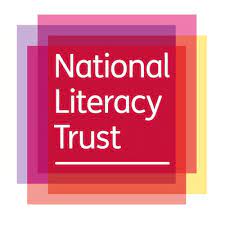 